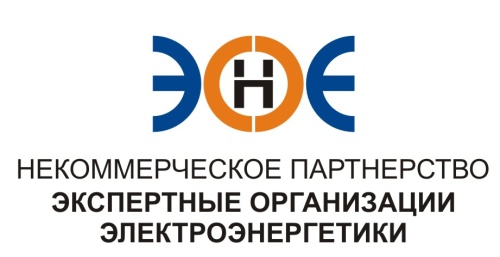 ПРОТОКОЛ № 7/2014-ЭС заседания Экспертного Совета Некоммерческого партнерства «Экспертные организации электроэнергетики»(далее – Партнерство)Санкт-Петербург «25»  апреля 2014 г.	Начало заседания: 14.00 часов ПРИСУТСТВОВАЛИ:Заир-Бек Андрей Измаилович- Президент ;Лаппо Василий Иванович;Корнев Владимир Геннадьевич;Рысс-Березарк Сергей Алексеевич;Зыков Андрей Владимирович;Геращенко Алексей Владимирович;Юденков Дмитрий Юрьевич - секретарь заседания.Повестка дня:О подготовке к Общему собранию членов Партнерства по итогам 2013г.-Утверждение повестки дня Общего собрания;-Утверждение даты и места проведения Общего собрания;-Утверждение плана работы Партнерства на 2014г;-Утверждение сметы доходов и расходов  на 2014г.О работе с должниками по членским взносам.О составе комитетов Партнерства.По первому вопросу повестки дня: слушали Юденкова Д.Ю., который рассказал о подготовке к Общему собранию и предложил утвердить: повестку дня Общего собрания; дату и место проведения Общего собрания; план работы Партнерства на 2014г; смету доходов и расходов на 2014г.Решили: Утвердить повестку дня Общего собрания; дату и место проведения Общего собрания; план работы Партнерства на 2014г; смету доходов и расходов на 2014г.Итоги голосования: принято единогласно.По второму вопросу повестки дня: слушали Юденкова Д.Ю., который отчитался о собираемости членских взносов.слушали Заир-Бека А.И.,  предложил исполнительному директору начислять пени членам Партнерства, имеющим задолженность за 2 квартала и более. Решили: Поручить исполнительному директору начислять пени членам Партнерства, имеющим задолженность за 2 квартала и более. Итоги голосования: принято единогласно.По третьему вопросу повестки дня: слушали Заир-Бека А.И., который предложил членам Экспертного совета  предоставить предложения по составу комитетов Партнерства.Решили: Поручить членам Экспертного совета, предоставить предложения по составу комитетов Партнерства.Итоги голосования: принято единогласно.Президент Партнерства 							                         Заир-Бек А.И.Секретарь		                           Юденков Д.Ю.	